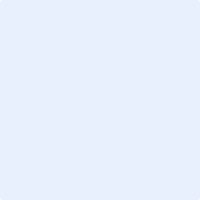 Namn:      
 FFV
 MB-ledamot 
 Skyddsombud 
 Försäkringsinformatör
 Lagbas
Tel:      
Företag:      Namn:      
 FFV
 MB-ledamot 
 Skyddsombud 
 Försäkringsinformatör
 Lagbas
Tel:      
Företag:      Namn:      
 FFV
 MB-ledamot 
 Skyddsombud 
 Försäkringsinformatör
 Lagbas
Tel:      
Företag:      Namn:      
 FFV
 MB-ledamot 
 Skyddsombud 
 Försäkringsinformatör
 Lagbas
Tel:      
Företag:      Namn:      
 FFV
 MB-ledamot 
 Skyddsombud 
 Försäkringsinformatör
 Lagbas
Tel:      
Företag:      Namn:      
 FFV
 MB-ledamot 
 Skyddsombud 
 Försäkringsinformatör
 Lagbas
Tel:      
Företag:      